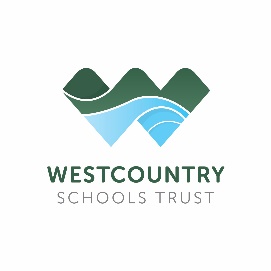 Please complete in clearly written or typed black ink, continuing on separate sheets where necessary.PERSONAL DETAILS	EMPLOYMENT HISTORY - Present or most recent employmentNB. If you have more than one employment please provide the same information for each job, if necessary on a separate sheet.3. PREVIOUS EMPLOYMENT from age 18Please start with the most recent including any unpaid or voluntary work. Continue on separate sheet if necessary.Please give details and an explanation for any gaps in your employment history:4. EDUCATION, TRAINING AND DEVELOPMENTSecondary school/college/university/apprenticeship including current studies, with the most recent first.NB. We reserve the right to contact employers or educational establishments to verify details given.Details of any relevant learning and development. Please include dates.(e.g. short courses, first aid, computer skills, work-based NVQ etc., and any current courses)Professional / Technical membership5. SUPPORTING STATEMENTPlease read the job description and person specification. Using examples, show how your knowledge, skills and experience meet each of the essential requirements of the person specification and as many desirable requirements as possible. Please draw on your relevant experiences; including paid employment, voluntary work, family experiences and leisure activities as evidence.Please continue on a separate sheet if necessary.6. EMPLOYMENT CHECKS FOR THE SAFEGUARDING OF CHILDRENWe are committed to safeguarding and promoting the welfare of children and young people and expect all staff to share this commitment. As part of our commitment, we need to ensure that all potential employees satisfy our employment checks. Please note that where appropriate, shortlisted and/or potentially suitable applicants will be required to undertake further checks, including references, and will be required to provide a Disclosure from the DBS.  Rehabilitation of Offenders ActWe will treat applicants who have a criminal record fairly and will not discriminate because of a conviction or other information revealed. Possession of a criminal record will not automatically prevent applicants from working with us.  As part of the recruitment process any information revealed regarding a criminal record will only be considered in light of its relevance to the post for which the candidate is applying.As you are applying for a post which is eligible for an enhanced DBS Disclosure, you are required to declare information on any convictions or conditional cautions which would not be filtered by the DBS in line with current guidance if shortlisted for interview.7. ADDITIONAL INFORMATIONWe are committed to interviewing people with a disability who meet the essential criteria of the person specification. The Disability Discrimination Act defines a person as having a disability if he or she has,” a physical or mental impairment which has a substantial and long-term adverse effect on his or her ability to carry out normal day to day activities”.Do you have a disability? 								Yes 		No 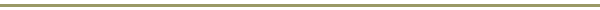 We will make reasonable adjustments to help a person with a disability through the application & selection process and, if successful, to assist you in carrying out the duties of your job. Please see the applicant guidance notes for further information.Are you eligible to work in the UK? 							Yes 		No Do you require a work permit? 							Yes 		No  Do you, your partner or family have any interests (financial, professionalor otherwise) that may conflict with your employment? 				Yes 		No (If yes, give details) Are you related to any member of staff / governor at the academy?		Yes 		No Note: Soliciting support or information to give an unfair advantage may disqualify your application.8. REFERENCESPlease give details of at least two referees, one of whom should be your current or most recent employer. If you are in, or have just completed full-time education, one referee should be from your school, college or university.  As this post is subject to a DBS Disclosure, references must cover the previous three years of employment. If there has been a gap in employment then a personal reference covering this period from someone who can comment on your ability to do the job is acceptable.  Referees must not be related to you, or writing solely in the capacity of a friend, and must be able to comment on your skills and abilities in relation to the post. References may be taken up before an interview or offer of employment, unless you request otherwise.We will seek references as detailed above and may approach other previous employers for information to verify particular experiences or qualifications. We may also ask previous employers for information about disciplinary offences relating to children or young people, including any in which the penalty is ‘time expired’ (that is where a warning could no longer be taken into account in any new disciplinary hearing for example) and whether the applicant has been the subject of any child protection concerns. Please provide any details below of any issues, such as those described above that may be raised by any potential references. If there are none please write ‘none’:I declare that the information given on this form is, to the best of my knowledge, complete and accurate and that it may be discussed further with me as part of the recruitment and selection process and further checks may be undertaken if appropriate. I understand that the information on this form may be used for purposes registered by the Trust under the Data Protection Act. I understand that providing false information is an offence and could result in the application being rejected or if I have been appointed to the post I may be dismissed without notice. I understand that the situation may also be referred to the police.  I give consent for Westcountry Schools Trust to process the personal data contained on this form to carry out pre-employment checks, including references, to assess my suitability for the position I have applied for.  I understand that pre-employment checks will be carried out in the event that I have been provisionally offered and have accepted the position.   I understand that the exception to this is where I have indicated above that references can be sought prior to interview and offer when they may be sought once I have been offered an interview.  I understand that I have the right to withdraw consent for the Trust to process my personal data at any time but that if I do this it may result in the Trust being unable to assess my suitability for this position and therefore withdrawing any offer of employment.Where did you see the advertisement for this post?      DATA PROTECTION ACT 2018 & GDPR. INFORMATION FROM THIS APPLICATION MAY BE PROCESSED FOR ANY PURPOSES REGISTERED BY THE WESTCOUNTRY SCHOOLS TRUST UNDER DATA PROTECTION LEGISLATION. INDIVIDUALS HAVE THE RIGHT OF ACCESS TO PERSONAL DATA HELD ABOUT THEM BY WESTCOUNTRY SCHOOLS TRUST. THIS INFORMATION WILL BE DISCLOSED ONLY TO THOSE PERSONS AUTHORISED TO SEE IT, WILL BE USED FOR THE SELECTION PROCESS AND, FOR SUCCESSFUL CANDIDATES WILL BE RETAINED ON THEIR PERSONNEL FILE, USED FOR PAYROLL AND ADMINISTRATIVE PURPOSES AND MAY BE DISCLOSED TO GOVERNMENT DEPARTMENTS WHERE THERE IS A LEGAL REQUIREMENT TO DO SO. INFORMATION HELD ABOUT UNSUCCESSFUL CANDIDATES WILL BE DESTROYED AFTER 6 MONTHS. .  FURTHER INFORMATION ON HOW WESTCOUNTRY SCHOOLS TRUST PROCESS YOUR PERSONAL DATA, INCLUDING PRIVACY NOTICES, CAN BE FOUND ON THE GDPR PAGE OF OUR WEBSITE.YOUR COMPLETED APPLICATION SHOULD BE SENT TO THE ADDRESS/EMAIL ADDRESS AS SPECIFIED IN THE APPLICATION MATERIALVersion date: 05/2021Valuing DiversityPlease complete the form that follows on the next page.Westcountry Schools Trust welcomes and encourages applications regardless of age, gender, sexual orientation, race, religion or disability.To make valuing diversity work we need to monitor the effectiveness of our policies. This is why we ask you to please complete the attached form. The form is not part of our selection process and will be separated from your application form.Guidance Notes on DisabilityUnder the Equality Act 2010 you are considered to have a disability if you have ‘a physical or mental impairment which has a substantial and long-term adverse effect upon your ability to carry out normal day-to-day activities’.People who have had disabilities in the past are included. Progressive conditions, such as cancer, multiple sclerosis, muscular dystrophy and HIV infection, are covered by the Act from the point of diagnosis.Physical and mental impairments include sensory impairments, such as those affecting sight or hearing, learning disabilities, and mental illness if it has a substantial effect on normal day to day activity.Substantial adverse effect is more than a minor or trivial effect and goes beyond the normal differences between people. Substantial effects of a disability, which has ceased but is expected to recur at least once a year, for example rheumatoid arthritis or epilepsy, are included in the definition.Long term effect is one which has lasted, or is likely to last, 12 months or more.Normal day to day activities are those which are carried our by most people on a fairly regular and frequent basis. An impairment has a substantial adverse effect if it affects: MobilityAbility to lift, carry or otherwise move everyday objectsManual dexteritySpeech, hearing or eyesight (excluding those who wear glasses/contact lenses)Physical co-ordinationContinenceMemory or ability to concentrate, learn or understandPerception of the risk of physical danger.Anyone who is certified as blind or partially sighted by a consultant ophthalmologist, or who is registered as such by a Local Authority, is deemed to be disabled within the meaning of the Equality Act 2010.Further details are available from the Equality and Human Rights Commission at www.equalityhumanrights.com, Phone: 0808 800 0082 or Textphone: 0808 800 0084First Name(s):…………………………………………………Surname:	…………………………………………………..1. GENDER:		Male 	Female 2. AGE:	16-24 	25-29 	30-34 	35-39 	40-44 	45-49 	50-54 	55-59 	60-64 	65+ 	3. ETHNIC GROUP:To which of these groups do you consider that you belong? (tick appropriate box)Asian or Asian British				MixedIndian					 		White and Black Caribbean		 Pakistani				 		White and Black African		 Bangladeshi					 		White and Asian			 Any Other Asian Background		 		Any other Mixed background		 Black or Black British				WhiteCaribbean				 		British					 African					 		Irish					 Any Other Black Background		 		Any other White background		 Chinese or Other Ethnic GroupChinese				 		If you have answered ‘any other’ in any groupAny Other				 		please specify below						…………………………………………………….4. DISABILITYDo you consider yourself to have a disability?	Yes 		No (Please see guidance on the previous page)For internal use onlyJob Title:	……………………………………………………..Vacancy Ref:	…………………………………………………….DATA PROTECTION ACT 2018 & GDPR. INFORMATION FROM THIS APPLICATION MAY BE PROCESSED FOR ANY PURPOSES REGISTERED BY THE WESTCOUNTRY SCHOOLS TRUST UNDER DATA PROTECTION LEGISLATION. INDIVIDUALS HAVE THE RIGHT OF ACCESS TO PERSONAL DATA HELD ABOUT THEM BY WESTCOUNTRY SCHOOLS TRUST. THIS INFORMATION WILL BE DISCLOSED ONLY TO THOSE PERSONS AUTHORISED TO SEE IT, WILL BE USED FOR THE SELECTION PROCESS AND, FOR SUCCESSFUL CANDIDATES WILL BE RETAINED ON THEIR PERSONNEL FILE, USED FOR PAYROLL AND ADMINISTRATIVE PURPOSES AND MAY BE DISCLOSED TO GOVERNMENT DEPARTMENTS WHERE THERE IS A LEGAL REQUIREMENT TO DO SO. INFORMATION HELD ABOUT UNSUCCESSFUL CANDIDATES WILL BE DESTROYED AFTER 6 MONTHS. .  FURTHER INFORMATION ON HOW WESTCOUNTRY SCHOOLS TRUST PROCESS YOUR PERSONAL DATA, INCLUDING PRIVACY NOTICES, CAN BE FOUND ON THE GDPR PAGE OF OUR WEBSITE.We are committed to equal opportunities in employment and service delivery, and are only interested in your ability to do the job.Post applied for:      Job reference:      Closing Date:      First name/s:       Last name:      Address:       Previous Name(s):      NI Number:      Telephone (Daytime):      Telephone (Mobile):        Date of Birth:Postcode:      Email address:      Name of employer:      Name of employer:      Job title:      Salary:      Dates from / to: Dates from / to: Period of notice / date available to start:      Period of notice / date available to start:      Key responsibilities:      Reason for seeking new position/leaving:Key responsibilities:      Reason for seeking new position/leaving:Job title and brief outline of dutiesName and address of employerDatesFrom - to(month & year)Reason for leavingName of institutionDatesFrom – To(month & year)Courses/subjects takenQualifications/gradeName of professional / technical bodyGrade of membershipIf yes, give name and relationship:      Data SharingData SharingData SharingData SharingData SharingThe Trust currently advertises roles within its schools & settings.  Occasionally roles within another Trust school may become available within six months of your application.  In this case are you happy for your information to be shared with other Trust schools and settings?  If after six months of your original application you are unsuccessful in gaining employment with Westcountry Schools Trust information relating to your application will be destroyed.The Trust currently advertises roles within its schools & settings.  Occasionally roles within another Trust school may become available within six months of your application.  In this case are you happy for your information to be shared with other Trust schools and settings?  If after six months of your original application you are unsuccessful in gaining employment with Westcountry Schools Trust information relating to your application will be destroyed.The Trust currently advertises roles within its schools & settings.  Occasionally roles within another Trust school may become available within six months of your application.  In this case are you happy for your information to be shared with other Trust schools and settings?  If after six months of your original application you are unsuccessful in gaining employment with Westcountry Schools Trust information relating to your application will be destroyed.The Trust currently advertises roles within its schools & settings.  Occasionally roles within another Trust school may become available within six months of your application.  In this case are you happy for your information to be shared with other Trust schools and settings?  If after six months of your original application you are unsuccessful in gaining employment with Westcountry Schools Trust information relating to your application will be destroyed.The Trust currently advertises roles within its schools & settings.  Occasionally roles within another Trust school may become available within six months of your application.  In this case are you happy for your information to be shared with other Trust schools and settings?  If after six months of your original application you are unsuccessful in gaining employment with Westcountry Schools Trust information relating to your application will be destroyed.I am happy for my information to be shared for this purpose.YesNoSignature …………………..…………………… Full Name: …………………………………………Date: …………………………………………………Date: …………………………………………………Date: …………………………………………………Date: …………………………………………………Name:          Name:          Name:          Name:          Name:          Name:          Name:          Name:          Address:      Address:      Address:      Address:      Address:      Address:      Address:      Address:      Tel no:         Tel no:         Tel no:         Tel no:         Tel no:          Tel no:          Tel no:          Tel no:          Email:          Email:          Email:          Email:          Email:           Email:           Email:           Email:           Occupation/Relationship:       Occupation/Relationship:       Occupation/Relationship:       Occupation/Relationship:       Occupation/Relationship:       Occupation/Relationship:       Occupation/Relationship:       Occupation/Relationship:       How long have they known you?      How long have they known you?      How long have they known you?      How long have they known you?      How long have they known you?      How long have they known you?      How long have they known you?      How long have they known you?      I agree to this reference being taken up before an interview or offer of employment is made. I understand that I can withdraw consent at any time should I wish: I agree to this reference being taken up before an interview or offer of employment is made. I understand that I can withdraw consent at any time should I wish: I agree to this reference being taken up before an interview or offer of employment is made. I understand that I can withdraw consent at any time should I wish: I agree to this reference being taken up before an interview or offer of employment is made. I understand that I can withdraw consent at any time should I wish: I agree to this reference being taken up before an interview or offer of employment is made.  I understand that I can withdraw consent at any time should I wish:I agree to this reference being taken up before an interview or offer of employment is made.  I understand that I can withdraw consent at any time should I wish:I agree to this reference being taken up before an interview or offer of employment is made.  I understand that I can withdraw consent at any time should I wish:I agree to this reference being taken up before an interview or offer of employment is made.  I understand that I can withdraw consent at any time should I wish:YesNoYesNo Signature:      						      Date:      FOR ACADEMY USE ONLYFOR ACADEMY USE ONLYFOR ACADEMY USE ONLYFOR ACADEMY USE ONLYApplication received:    /      / 20Application acknowledged:    /      / 20Diversity questionnaire removed and recorded anonymously:    /   /20Diversity questionnaire removed and recorded anonymously:    /   /20Diversity questionnaire removed and recorded anonymously:    /   /20Diversity questionnaire removed and recorded anonymously:    /   /20ShortlistingShortlistingShortlistingShortlistingInterview date:    /      / 20Shortlisted - Notified of interview date:    /      / 20Not shortlisted - Informed of decision:    /      / 20Selection Selection Selection Selection Yes: offered employment:    /      / 20No: Informed of decision:    /      / 20Employment checksEmployment checksEmployment checksEmployment checksEvidence of qualifications received:    /      / 20Evidence of eligibility to work in the UK received:    /      / 20References requested:    /      / 20References received:    /      / 20References satisfactory?Y / NOnline DBS check:    /      / 20DBS check received:    /      / 20DBS check satisfactory?Y / NMedical check sent:    /      / 20Medical check received:    /      / 20Medical check satisfactory?Y / NAppointmentAppointmentAppointmentAppointmentStart date:    /      / 20Statement of Particulars sent:    /      / 20